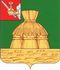 АДМИНИСТРАЦИЯ НИКОЛЬСКОГО МУНИЦИПАЛЬНОГО РАЙОНАВОЛОГОДСКОЙ ОБЛАСТИПОСТАНОВЛЕНИЕг. НикольскОб утверждении порядка информирования граждан о порядке строительства объектов капитального строительства на земельных участках, предназначенных для ведения гражданами личного подсобного хозяйства, садоводства, огородничества, строительства гаражей для собственных нужд или индивидуального жилищного строительства В соответствии с Градостроительным кодексом Российской Федерации, частью 13 статьи 16 Федерального закона от 3 августа 2018 года № 340-ФЗ «О внесении изменений в Градостроительный кодекс Российской Федерации и отдельные законодательные акты Российской Федерации», Федеральным законом от 6 октября 2003 года № 131-ФЗ «Об общих принципах организации местного самоуправления в Российской Федерации», руководствуясь статьей 33 Устава Никольского муниципального района, администрация Никольского муниципального районапостановляет:1. Утвердить прилагаемый Порядок информирования граждан о порядке строительства объектов капитального строительства на земельных участках, предназначенных для ведения гражданами личного подсобного хозяйства, садоводства, огородничества, строительства гаражей для собственных нужд или индивидуального жилищного строительства на территории Никольского муниципального района.2. Настоящее постановление вступает в силу после его официального опубликования в районной газете «Авангард» и подлежит размещению в информационно-телекоммуникационной сети «Интернет» на официальном сайте администрации Никольского муниципального района.Руководитель администрацииНикольского муниципального района                                                   А.Н. БаданинаПриложение к постановлению администрации Никольского муниципального районаот 23.12.2021  № 1186Порядок информирования граждан о порядке строительства объектов капитального строительства на земельных участках, предназначенных для ведения гражданами личного подсобного хозяйства, садоводства, огородничества, строительства гаражей для собственных нужд или индивидуального жилищного строительства на территории Никольского муниципального района1. Настоящий Порядок определяет порядок осуществления администрацией Никольского муниципального района (далее – администрация) информирования граждан о порядке строительства объектов капитального строительства на земельных участках, предназначенных для ведения гражданами личного подсобного хозяйства, садоводства, огородничества, строительства гаражей для собственных нужд или индивидуального жилищного строительства на территории Никольского муниципального района (далее – муниципальное образование). 2. Настоящий Порядок разработан в целях обеспечения доступа граждан к полной, актуальной и достоверной информации об осуществлении строительства объектов капитального строительства на земельных участках, предназначенных для ведения гражданами личного подсобного хозяйства, садоводства, огородничества, строительства гаражей для собственных нужд или индивидуального жилищного строительства на территории муниципального образования (далее – информация об осуществлении строительства).3. Распространение и предоставление информации об осуществлении строительства осуществляется должностными лицами отдела по муниципальному хозяйству, строительству, градостроительной деятельности и природопользованию Управления народно-хозяйственного комплекса администрации.4. Информация об осуществлении строительства доводится до сведения граждан следующими способами:1) размещения на официальном сайте администрации в информационно-телекоммуникационной сети «Интернет» по адресу nikolskreg.ru (далее – официальный сайт администрации);2) размещения в печатных средствах массовой информации;3) проведения встреч должностных лиц администрации, указанных в пункте 3 настоящего Порядка, с гражданами; 4) ответов на письменные обращения, направленные в том числе по адресу электронной почты администрации nikolskreg@mail.ru;5) ответов на устные обращения, в том числе посредством консультирования по телефону или в ходе личного приема граждан должностными лицами администрации, указанными в пункте 3 настоящего Порядка.5. На официальном сайте администрации размещается следующая информация:1) извлечения из законодательных и иных нормативных правовых актов, содержащих нормы, регулирующие строительство и реконструкцию индивидуальных жилых домов, садовых домов, гаражей;2) комментарии и разъяснения специалистов и экспертов об изменениях, произошедших в законодательстве Российской Федерации в сфере порядка строительства объектов капитального строительства на земельных участках, предназначенных для ведения гражданами личного подсобного хозяйства, садоводства, огородничества, строительства гаражей для собственных нужд или индивидуального жилищного строительства;3) актуальные редакции административных регламентов предоставления соответствующих муниципальных услуг;4) место нахождения администрации, ее график работы, номера телефонов администрации и должностных лиц администрации, указанных в пункте 3 настоящего Порядка, адреса официального сайта и электронной почты администрации, по которым заинтересованные лица могут получить необходимую информацию;5) иная актуальная информация об осуществлении строительства.6. Актуальные редакции материалов, указанных в подпунктах 1, 3 пункта 5 настоящего Порядка, обновляются должностными лицами администрации, указанными в пункте 3 настоящего Порядка, по мере внесения изменений в соответствующие нормативные правовые акты течение семи рабочих дней с даты вступления в силу соответствующих изменений.Информация, указанная в подпунктах 2–5 пункта 5 настоящего Порядка, ежемесячно проверяется должностными лицами администрации, указанными в пункте 3 настоящего Порядка, на предмет ее актуальности и (или) необходимости дополнения и обновляется ими течение семи рабочих дней со дня обнаружения необходимости в ее актуализации и (или) дополнении.7. В печатных средствах массовой информации, являющихся официальным источником опубликования или размещения соответствующей информации на территории муниципального образования, не реже одного раза в год размещается следующая информация:1) извлечения из законодательных и иных нормативных правовых актов, содержащих нормы, регулирующие строительство и реконструкцию индивидуальных жилых домов, садовых домов, гаражей;2) комментарии и разъяснения специалистов и экспертов об изменениях, произошедших в законодательстве Российской Федерации в сфере порядка строительства объектов капитального строительства на земельных участках, предназначенных для ведения гражданами личного подсобного хозяйства, садоводства, огородничества, строительства гаражей для собственных нужд или индивидуального жилищного строительства;3) ссылки на административные регламенты предоставления соответствующих муниципальных услуг;4) иная актуальная информация об осуществлении строительства.8. Проведение встреч с гражданами осуществляется на основании коллективных обращений граждан о разъяснении порядка строительства объектов капитального строительства на земельных участках, предназначенных для ведения гражданами личного подсобного хозяйства, садоводства, огородничества, строительства гаражей для собственных нужд или индивидуального жилищного строительства, в срок не позднее одного месяца с даты поступления таких обращений по вопросам, поставленным в соответствующем коллективном обращении.9. Консультирование граждан проводится должностными лицами администрации, указанными в пункте 3 настоящего Порядка, по следующим вопросам:1) об органе, уполномоченном на рассмотрение заявлений, уведомлений в целях строительства, реконструкции на земельных участках, предназначенных для ведения гражданами личного подсобного хозяйства, садоводства, огородничества, строительства гаражей для собственных нужд или индивидуального жилищного строительства на территории муниципального образования;2) о порядке обращения в уполномоченный орган в целях строительства, реконструкции объектов капитального строительства на земельных участках, предназначенных для ведения гражданами личного подсобного хозяйства, садоводства, огородничества, строительства гаражей для собственных нужд или индивидуального жилищного строительства на территории муниципального образования;3) о форме запросов о предоставлении муниципальных услуг и сроках их рассмотрения;4) о правовых основаниях осуществления строительства, реконструкции объектов капитального строительства на земельных участках, предназначенных для ведения гражданами личного подсобного хозяйства, садоводства, огородничества, строительства гаражей для собственных нужд или индивидуального жилищного строительства на территории муниципального образования;5) об исчерпывающем перечне документов, необходимых в соответствии с законодательными или иными нормативными правовыми актами для предоставления в уполномоченный орган в целях осуществления строительства, реконструкции объектов капитального строительства на земельных участках, предназначенных для ведения гражданами личного подсобного хозяйства, садоводства, огородничества, строительства гаражей для собственных нужд  или индивидуального жилищного строительства на территории муниципального образования;6) об исчерпывающем перечне оснований для отказа в приеме документов, необходимых для предоставления муниципальных услуг, оснований для возврата документов заинтересованным лицам;7) об исчерпывающем перечне оснований для отказа в предоставлении муниципальных услуг;8) о сроках предоставления муниципальных услуг;9) иная актуальная информация об осуществлении строительства.ПОЯСНИТЕЛЬНАЯ ЗАПИСКАк проекту Порядку информирования граждан о порядке строительства объектов капитального строительства на земельных участках, предназначенных для ведения гражданами личного подсобного хозяйства, садоводства, огородничества, строительства гаражей для собственных нужд или индивидуального жилищного строительства на территории Никольского муниципального районаВ соответствии с положениями п. 20 ч. 1, ч.ч. 3, 4 ст. 14 Федерального закона от 06.10.2003 № 131-ФЗ «Об общих принципах организации местного самоуправления в Российской Федерации», ст. 8 Градостроительного кодекса РФ в полномочиям органов местного самоуправления городских поселений в области градостроительной деятельности относятся, в том числе выдача разрешений на строительство, разрешений на ввод объектов в эксплуатацию при осуществлении строительства, реконструкции объектов капитального строительства; направление уведомлений, предусмотренных пунктом 2 части 7, пунктом 3 части 8 статьи 51.1 и пунктом 5 части 19 статьи Градостроительного кодекса РФ, при осуществлении строительства, реконструкции объектов индивидуального жилищного строительства, садовых домов на земельных участках.Согласно ч. 13 ст. 16 Федерального закона от 03.08.2018 № 340-ФЗ «О внесении изменений в Градостроительный кодекс Российской Федерации и отдельные законодательные акты Российской Федерации» органы местного самоуправления, органы государственной власти субъектов Российской Федерации - городов федерального значения Москвы, Санкт-Петербурга и Севастополя осуществляют в установленном указанными органами порядке информирование граждан о порядке строительства объектов капитального строительства на земельных участках, предназначенных для ведения гражданами личного подсобного хозяйства, садоводства, огородничества, строительства гаражей для собственных нужд или индивидуального жилищного строительства.Проект разработан в развитие вышеуказанных норм федерального законодательства и определяет порядок информирования граждан о порядке строительства объектов капитального строительства на земельных участках, предназначенных для ведения гражданами личного подсобного хозяйства, садоводства, огородничества, строительства гаражей для собственных нужд или индивидуального жилищного строительства на территории Никольского муниципального района.ФИНАНСОВО-ЭКОНОМИЧЕСКОЕ ОБОСНОВАНИЕПринятие проекта решения не потребует дополнительных денежных расходов, осуществляемых за счет средств местного бюджета. ПЕРЕЧЕНЬ НОРМАТИВНЫХ ПРАВОВЫХ АКТОВ, ПОДЛЕЖАЩИХ ИЗДАНИЮ (КОРРЕКТИРОВКЕ) В СВЯЗИ С ПРИНЯТИЕМПринятие проекта может потребовать разработку и принятие правового акта, определяющего должностных лиц администрации Никольского муниципального района, ответственных за распространение и предоставление информации об осуществлении строительства на земельных участках, предназначенных для ведения гражданами личного подсобного хозяйства, садоводства, огородничества, строительства гаражей для собственных нужд или индивидуального жилищного строительства на территории муниципального образования.23.11.2021 года                                   № 1186                  